Peržiūros data: 2018 m. rugsėjo 26 d. Versijos numeris: 8 (pakeičia 7 versiją)SAUGOS DUOMENŲ LAPAS / SDL-21. Medžiagos arba mišinio ir bendrovės arba įmonės identifikavimas1.1 Produkto identifikatoriusProdukto pavadinimas:SqueekyKIeen™ Communications CleanerProdukto ID numeriai: TC-XXX (XXX – pakuotės kodas)Mišinio nustatyti naudojimo būdai ir nerekomenduojami naudojimo būdaiIdentifikuoti naudojimo būdai:	laidų valymasNerekomenduojami naudojimo būdai:	netaikoma.Išsami informacija apie saugos duomenų lapo teikėjąTiekėjas / gamintojas:American Polywater Corporation11222 - 60th Street North
Stillwater, MN 55082, JAV
Tel. 1-651-430-2270El. p. sds@polywater.com1.4 Pagalbos telefono numeriaiINFOTRAC: 1-800-535-5053 (JAV)	1-352-323-3500 (tarptaut.)2. Galimi pavojaiMedžiagos ar mišinio klasifikavimasKlasifikavimas pagal JAV OSHA 29 CFR 1910.1200 (2012) ir Kanados HPR (SOR/2015-17; WHMIS 2015).Asp Tox 1	H304Skin Sens 1	H317Flam Liq 4	H227Ženklinimo elementaiSudėtyje yra:naftos distiliatai, hidrinti, lengvieji; d-limonenasPiktogramos:Įspėjamasis žodisPavojingumo frazėsPavojusH227	Degus skystis.H304	Prarijus ir patekus į kvėpavimo takus, gali sukelti mirtį.H317	Gali sukelti alerginę odos reakciją.Atsargumo frazėsP210	Laikyti atokiau nuo liepsnos ir karštų paviršių. Nerūkyti.P261	Stengtis neįkvėpti dūmų.P280	Mūvėti apsaugines pirštines.P301 + P310	PRARIJUS: nedelsiant skambinti į APSINUODIJIMŲ KONTROLĖS IR INFORMACIJOS BIURĄ arba kreiptis į gydytoją.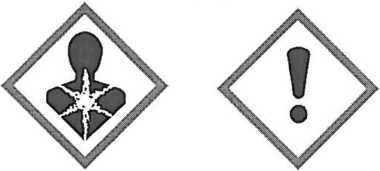 NESKATINTI vėmimo.PATEKUS ANT ODOS: nuplauti dideliu kiekiu vandens.Jeigu sudirginama oda arba ją išberia: kreiptis į gydytoją.Užterštus drabužius išskalbti prieš vėl juos apsivelkant.Gaisro atveju: gesinimui nenaudoti vandens.Laikyti saugioje, gerai vėdinamoje vietoje. Laikyti vėsioje vietoje.Turinį / talpyklą išmesti laikantis vietinių ir nacionalinių reglamentų.Informacijos nėra.Sudėtis arba informacija apie sudedamąsias dalisCAS Nr.	EB Nr.	Masės %64742-47-8	265-149-8	<1005989-27-5	227-813-5	 < 10Pirmosios pagalbos priemonėsPirmosios pagalbos priemonių aprašymasPatekus į akis	Jei garai ima dirginti akis, išeiti į gryną orą. Plauti akis švariu vandeniu. Jei dirginimas nepraeina, kreiptis į gydytoją. Tiesiogiai patekus į akis, plauti dideliu kiekiu vandens 15 minučių. Kreiptis į gydytoją.Patekus ant odos	Pašalinti užterštus drabužius. Odą gerai nuplauti vandeniu. Jei atsiranda dirginimas, kreiptis į gydytoją.Įkvėpus	Jei atsiranda nosies ar gerklės dirginimas, išeiti į gryną orą. Jei dirginimas nepraeina, kreiptis į gydytoją. Jei sunku kvėpuoti, duoti kvėpuoti deguonį. Jei nukentėjusysis nekvėpuoja, atlikti dirbtinį kvėpavimą. Nedelsiant kreiptis į gydytoją.Prarijus	Neskatinti vėmimo ir nieko nedėti į burną. Jei nukentėjusysis suglebęs arba be sąmonės, paguldyti ant kairio šono nuleista galva. Nepalikti nukentėjusiojo be priežiūros. Kreiptis į gydytoją.Svarbiausi simptomai ir poveikis (ūmus ir uždelstas)Daugiau informacijos pateikiama 11 skirsnyje.Nurodymas apie bet kokios neatidėliotinos medicinos pagalbos ir specialaus gydymo reikalingumą.Aspiracijos pavojus. Prarijus medžiaga gali būti įkvėpta į plaučius ir sukelti cheminį pneumonitą.Priešgaisrinės priemonėsGesinimo priemonėsAnglies dioksidas, vandens rūkas, sausos cheminės medžiagos arba putos.Specialūs medžiagos ar mišinio keliami pavojaiPavojingi skilimo ir šalutiniai produktaiDegant susidaro CO, CO2 ir dūmai. Dūmai gali būti aitrūs, dirginantys.Patarimai gaisrininkamsDėvėkite visą kūną dengiančius apsauginius drabužius, naudokite autonominį teigiamo slėgio arba slėgio reikalaujantį kvėpavimo aparatą. Esant dideliam karščiui uždarytoje talpykloje gali susidaryti slėgis. Ugnyje esančias talpyklas ataušinkite purkšdami vandenį.Avarijų likvidavimo priemonėsAsmens atsargumo priemonės, apsaugos priemonės ir skubios pagalbos procedūrosLaikyti atokiau nuo šilumos šaltinių / žiežirbų / atviros liepsnos / karštų paviršių. Nerūkyti. Valydami išsiliejusią medžiagą naudokite tik nekibirkščiuojančius įrankius. Jei medžiaga išsiliejo uždaroje patalpoje, pasirūpinkite mechaniniu vėdinimu, kad prasimaišytų arba būtų ištraukti garai. Pagalbos teikėjams: jei medžiaga išsiliejo uždaroje patalpoje, naudokite kvėpavimo takų apsaugą: pusę veido arba visą veidą dengiantį respiratorių su organinių garų filtru (filtrais). Rekomenduojama naudoti darbines pirštines, atsparias aromatiniams angliavandeniams. Jei yra taškymosi arba patekimo į akis tikimybė, rekomenduojama naudoti akinius, atsparius cheminėms medžiagoms. Jei išsiliejo nedidelis kiekis: paprastai užtenka dėvėti įprastus antistatinius darbo drabužius.Ekologinės atsargumo priemonės.Venkite patekimo į aplinką. Atitverkite išsiliejusią medžiagą, kad nepatektų į vandens telkinius, nuotekas, rūsius ar uždaras vietas.Izoliavimo ir valymo procedūros bei priemonėsAbsorbuokite išsiliejusią medžiagą naudodami smėlį arba absorbentą. Surinkite kuo daugiau išsiliejusios medžiagos naudodami nekibirkščiuojančius įrankius ir perkelkite į talpyklą. Sandariai uždarykite talpyklą. Turėkite omenyje, kad pridėjus absorbento toksiškumo ar degumo pavojus nesikeičia.Nuoroda į kitus skirsnius:Daugiau informacijos pateikiama 4, 5, 8 ir 13 skirsniuose.Tvarkymas ir sandėliavimasSu saugiu tvarkymu susijusios atsargumo priemonėsLaikyti atokiau nuo šilumos šaltinių / žiežirbų / atviros liepsnos / karštų paviršių. Nerūkyti. Neįkvėpti garų arba aerozolio. Vengti patekimo į akis, ant odos ar ant drabužių. Naudojant šį produktą, nevalgyti, negerti ir nerūkyti. Po naudojimo gerai nusiplauti rankas. Užterštus drabužius išskalbti prieš vėl juos apsivelkant. Tik pramoniniam arba profesionaliam naudojimui. Vengti sąlyčio su oksidatoriais (pavyzdžiui, chloro, chromo rūgštimi ir t. t.).Saugaus sandėliavimo sąlygos, įskaitant nesuderinamumusLaikyti gerai vėdinamoje vietoje. Laikykite indą sandariai uždarytą. Laikyti vėsioje vietoje. Laikyti atskirai nuo rūgščių ir oksidatorių.Konkretus galutinio naudojimo būdasŽr. šio produkto techninių duomenų lapą.Poveikio kontrolė / asmens apsaugaKontrolės parametraiNaftos distiliatai, hidrinti, lengvieji (64742-47-8)Ilgalaikio poveikio riba –Šalis, šaltinisGamintojas, RCP* TWA
JAV, ACGIH TWA
JAV, OSHA PELBritų KolumbijaAlberta, Kvebekas, Jukonas, Saskačevanas, Ontarijas*** Manitoba, Niufaundlandas ir Labradoras, Naujoji Škotija ir Princo Edvardo sala vadovaujasi dabartinėmis ACGIH ribinėmis vertėmis. Naujasis Bransvikas vadovaujasi ankstesne ACGIH versija. Nunavutas ir Šiaurės Vakarų teritorija daugiausia vadovaujasi dabartinėmis ACGIH ribinėmis vertėmis.Poveikio kontrolėKvėpavimo takų apsaugaPakanka įprasto vėdinimo. Jei poveikis viršija rekomenduojamas ribas, rekomenduojama naudoti respiratorius. Naudokite respiratorius arba dujų kaukes su kasetėmis nuo organinių garų (su NIOSH arba CE sertifikatu) ir pirminiu dalelių filtru P100arba AP2.Apsauginės pirštinėsJei patiriamas kartotinis arba ilgalaikis poveikis odai, rekomenduojama naudoti neperšlampamas pirštines, kad oda būtų apsaugota nuo džiūvimo ir galimo sudirginimo.Rekomenduojama medžiaga:	nitrilo gumaRekomenduojamas storis:	Trumpalaikiam sąlyčiui (iki 15 min.), aptaškymui – 0,2 mm. Ilgalaikiam sąlyčiui –0,4 mmTikslus prasiskverbimo laikas nenustatytas. Gairės pagrįstos žiniomis apie panašias chemines medžiagas. Ilgiausias mūvėjimo laikas turėtų būti 50 % prasiskverbimo laiko (pagal EN 374 III dalį).Akių apsaugaRekomenduojami apsauginiai akiniai.Kitos apsaugos priemonėsRekomenduojama darbo vietoje turėti švaraus vandens šaltinį akims ir odai plauti. Jei reikia, rekomenduojama dėvėti skysčių nepraleidžiančius drabužius.ReaktingumasŽr. kitas 10 skirsnio antraštes.Cheminis stabilumasStabilusPavojingų reakcijų galimybėNežinoma.Vengtinos sąlygosVengti karščio, liepsnos ir kibirkščių.Nesuderinamos medžiagosStiprūs oksidatoriai.Pavojingi skilimo produktaiAnglies dioksidas, anglies monoksidas.Toksikologinė informacijaInformacija apie toksinį poveikįŪmus toksiškumas
Patekus į akisPatekęs į akis gali sukelti akių dirginimą. Šis dirginimas būna nedidelis ir turėtų praeiti.Patekus ant odosDėl ilgalaikio arba kartotinio poveikio gali nelikti riebalinio sluoksnio, oda gali parausti, išdžiūti, imti skilinėti. Žmonės, sergantys odos ligomis, būna jautresni šios medžiagos sukeltam odos dirginimui.Dirginimo ir jautrinimo potencialasProduktas gali dirginti odą ir akis. Gali sukelti alerginę odos reakciją.ĮkvėpusKoncentruoti naftos tirpiklio garai gali dirginti nosį ir gerklę. Patiriant ilgalaikį itin didelės garų koncentracijos poveikį gali sutrikti centrinė nervų sistema (pavyzdžiui, atsirasti mieguistumas, galvos svaigimas, koordinacijos praradimas, nuovargis). Asmenys, turintys pablogėjusias plaučių funkcijas, dėl dirginančių šios medžiagos savybių gali patirti papildomų kvėpavimo sunkumų.PrarijusPrarijus didelį kiekį gali kilti virškinamojo trakto dirginimas, sutrikti centrinė nervų sistema (pavyzdžiui, atsirasti mieguistumas, galvos svaigimas, koordinacijos praradimas, nuovargis).Toksiškumas gyvūnamsNaftos distiliatai,hidrinti, lengvieji:	LD50 (per burną, žiurkėms) >5000 mg/kgLD50 (per odą, triušiams) >2000 mg/kg
LC50 (įkvėpus, žiurkėms) >4,3 mg/l, 4 val.d-limonenas:	LD50 (per burną, žiurkėms) >5000 mg/kgLD50 (per odą, triušiams) 5000 mg/kg
RD50 1000 ppmAspiracijos pavojusPrarijus ir patekus į kvėpavimo takus, gali sukelti mirtį. Pagrįsta fizinėmis ir cheminėmis medžiagos savybėmis.Lėtinis poveikis:Toksiškumas reprodukcijai:	informacijos nėra.Mutageniškumas:	informacijos nėra.Teratogeniškumas:	informacijos nėra.Toksiškumas konkretiems veikiamiems organams (STOT):	galutinių duomenų nėra.Toksikologiškai sąveikaujantysproduktai:	informacijos nėra.Kancerogeninis poveikis:	Remiantis NTP, IARC ir OSHA, nei medžiaga, nei jos sudedamosios dalys nelaikomos kancerogeninėmis arba galimai kancerogeninėmis.Ekologinė informacijaToksiškumasEkotoksiškumas:Toksiškumas vandens organizmams:Patvarumas ir skaidomumasinformacijos nėrainformacijos nėra.nei šis produktas, nei jokia jo sudedamoji dalis nėra PBT ar vPvB.nežinoma.15.1 Su konkrečia medžiaga ar mišiniu susiję saugos, sveikatos ir aplinkos teisės aktaiJAV federaliniai ir valstijų reglamentaiVisi komponentai įrašyti į TSCA inventorizacijos sąrašą.Komponentams „Superfund“ reglamentai netaikomi.NFPA vertinimas:	sveikata:	1gaisras:	2reaktingumas:	0Nacionalinės priešgaisrinės apsaugos asociacijos (NFPA) pavojaus vertinimas skirti reagavimo į ekstremalias situacijas darbuotojams, kai medžiaga išsilieja, kyla gaisras ar pan. Pavojaus vertinimas pagrįstas fizinėmis ir toksinėmis degimo ir skilimo produktų savybėmis.Kalifornijos įstatymas Nr. 65ĮSPĖJIMAS. Naudodami šį produktą galite patirti sąlytį su benzenu, etilbenzenu, kumenu ir naftalenu, kurie, Kalifornijos valstijos žiniomis, sukelia vėžį, taip pat su toluenu ir benzenu, kurie, Kalifornijos valstijos duomenimis, sukelia įgimtas ydas ir (arba) daro kitokią žalą reprodukcijai. Daugiau informacijos pateikiama adresu www.p65warnings.ca.gov.Europos SąjungaProduktas atitinka REACH reglamento (EB) Nr. 1907/2006 pranešimo reikalavimus. Visi komponentai įrašyti į Europos esamų cheminių medžiagų sąrašą (EINECS). Sudėtyje nėra medžiagų, esančių REACH kandidatiniame sąraše, kurių koncentracija būtų > 0,1 % SCL. Sudėtyje nėra medžiagų, apie kurias pranešta, iš Direktyvos 92/32/EEB ELINCS sąrašo. Sudėtyje nėra medžiagų, kurioms taikomi REACH XVII priedo apribojimai.KanadaVisi komponentai įrašyti į DSL inventorizacijos sąrašą.Šis produktas klasifikuojamas pagal CPR numatytus pavojaus kriterijus ir SDL pateikiama visa informacija, kurios reikalaujama CPR.AustralijaVisi komponentai įrašyti į AICS.Pavojingas, remiantis Australijos NOHSC kriterijais.Cheminės saugos vertinimasTiekėjas neatliko mišinio cheminės saugos vertinimo.16. Kita informacijaSantrumpos ir akronimaiOSHA – Darbuotojų saugos ir sveikatos administracijaKŽP – Klasifikavimo, ženklinimo ir pakuočių reglamentasSTOT – toksiškumas konkretiems veikiamiems organamsLD50 – vidutinė mirtina dozėDNEL – išvestinė poveikio nesukelianti ribinė vertėACGIH – Amerikos valstybinių pramonės higienos specialistų konferencijaTSCA – Toksiškų medžiagų kontrolės įstatymasDSL – Šalyje gaminamų medžiagų sąrašas (Kanada)AICS – Australijos cheminių medžiagų sąrašasMišinio klasifikavimas pagal reglamentą (EB) Nr. 1272/2008	Klasifikavimo procedūraH227 Degus skystis.	Fizinių savybių bandymasH304 Prarijus ir patekus į kvėpavimo takus, gali sukelti mirtį.	Skaičiavimo metodasH317 Gali sukelti alerginę odos reakciją.	Skaičiavimo metodasPeržiūros data:	2018 m. rugsėjo 26 d.Versijos Nr.	8Ankstesnė versija:	2017 m. rugpjūčio 1 d.Kita:	netaikomaPakeitimų indikacija:       atnaujinti 3 ir 15 skirsniai; atnaujintas formatas ir pridėta informacija apie Kalifornijos įstatymą Nr. 65.Parengta remiantis OSHA 1910.1200 D priedo (2012) ir Kanados HPR (SOR/2015-17) (WHMIS 2015) nuostatomis (GHS formatas).Pateikta informacija ir rekomendacijos laikomos patikimomis. Tačiau tiekėjas neteikia jokių tiesioginių ar netiesioginių garantijų dėl šio produkto naudojimo. Pirkėjas turi pats nustatyti saugaus naudojimo sąlygas ir prisiimti visą riziką ir atsakomybę dėl šio produkto naudojimo.9. Fizinės ir cheminės savybės9. Fizinės ir cheminės savybės9.1 Informacija apie pagrindines fizines ir chemines savybes9.1 Informacija apie pagrindines fizines ir chemines savybesIšvaizda:skaidrus, bespalvis skystis su švelniu citrusinių vaisių kvapuKvapo atsiradimo slenkstis:duomenų nėrapH:netaikomaUžšalimo temperatūra:<–58 °F (<–50 °C)Virimo temperatūra:365 °F (185 °C) (pradinė)Pliūpsnio temperatūra:>140 °F (>60,5 °C), uždarame inde (PMCC)Garavimo greitis:<0,1 (n-butilacetato – 1)Degumas (kietųjų medžiagų, dujų):skysčiams netaikomaViršutinė (apatinė) degumo riba ar sprogstamumo ribinės vertės:LEL = 0,7 % UEL = 6,1–7,0 %Garų slėgis:<1 mm Hg <134 Pa (20 °C)Garų tankis (oro = 1):> 1,0Savitasis tankis (H2O = 1):0,79Tirpumas vandenyje:netaikomaPasiskirstymo koeficientas: n-oktanolis/vanduo:duomenų nėraSavaiminio užsidegimo temperatūra:duomenų nėraSkilimo temperatūra:duomenų nėraKlampumas:duomenų nėra9.2 Kita informacija9.2 Kita informacijaLakiosios medžiagos (masės %):100 %LOJ dalis:790 g/l10. Stabilumas ir reaktingumas13. Atliekų tvarkymas13. Atliekų tvarkymasProduktą išmesti laikantis nacionalinių ir vietinių reglamentų.Produktą išmesti laikantis nacionalinių ir vietinių reglamentų.14. Informacija apie gabenimą14. Informacija apie gabenimąJT numeris:neįtrauktasJT teisingas krovinio pavadinimas:netaikomaGabenimo pavojingumo klasė (-s):netaikomaPakuotės grupė:netaikomaPavojai aplinkai:nežinomaSpecialios atsargumo priemonės:nežinomaTDG:nereglamentuotaICAO/IATA-DGR:nereglamentuotaIMDG:nereglamentuotaADR/RID:nereglamentuota15. Informacija apie reglamentavimą15. Informacija apie reglamentavimą